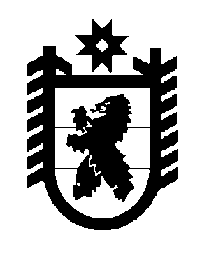 Российская Федерация Республика Карелия    ПРАВИТЕЛЬСТВО РЕСПУБЛИКИ КАРЕЛИЯРАСПОРЯЖЕНИЕот 31 октября 2016 года № 836р-Пг. Петрозаводск В целях реализации Закона Республики Карелия от 26 июня 2015 года 
№ 1908-ЗРК «О перераспределении полномочий между органами местного самоуправления муниципальных образований в Республике Карелия 
и органами государственной власти Республики Карелия», в соответствии 
с частью 11 статьи 154 Федерального закона от 22 августа 2004 года 
№ 122-ФЗ «О внесении изменений в законодательные акты Российской Федерации и признании утратившими силу некоторых законодательных актов Российской Федерации в связи с принятием федеральных законов 
«О внесении изменений и дополнений в Федеральный закон «Об общих принципах организации законодательных (представительных) 
и исполнительных органов государственной власти субъектов Российской Федерации» и «Об общих принципах организации местного самоуправления 
в Российской Федерации», учитывая решение Совета Пудожского муниципального района от 2 сентября 2016 года № 238 «Об утверждении Перечня имущества, передаваемого из муниципальной собственности  Пудожского муниципального района в государственную собственность Республики Карелия»: 1. Утвердить прилагаемый перечень имущества, передаваемого 
из муниципальной собственности Пудожского муниципального района 
в государственную собственность Республики Карелия. 2. Государственному комитету Республики Карелия по управлению государственным имуществом и организации закупок совместно 
с администрацией Пудожского муниципального района обеспечить подписание передаточного акта.3. Право собственности Республики Карелия на указанное в пункте 1 настоящего распоряжения имущество возникает с момента подписания передаточного акта.Исполняющий обязанности           Главы Республики Карелия                                                                 О.В. ТельновУтвержден распоряжениемПравительства Республики Карелияот 31 октября 2016 года № 836р-ППЕРЕЧЕНЬ имущества, передаваемого из муниципальной собственности Пудожского муниципального района в государственную собственность Республики Карелия_____________№ п/пНаименование имуществаАдрес местонахождения имуществаИндивидуализирующие характеристики имущества1.Котел КВ-1,0Тпос. Красноборский, ул. Центральная, д. б/н2006 год выпуска2.Котел КВ-0,5Тпос. Красноборский, ул. Центральная, д. б/н2006 год выпуска3.Насос сетевой пос. Красноборский, ул. Центральная, д. б/нмарка К80-65-1604.Насос сетевой(2 шт.)пос. Красноборский, ул. Центральная, д. б/нмарка КМ100-80-160